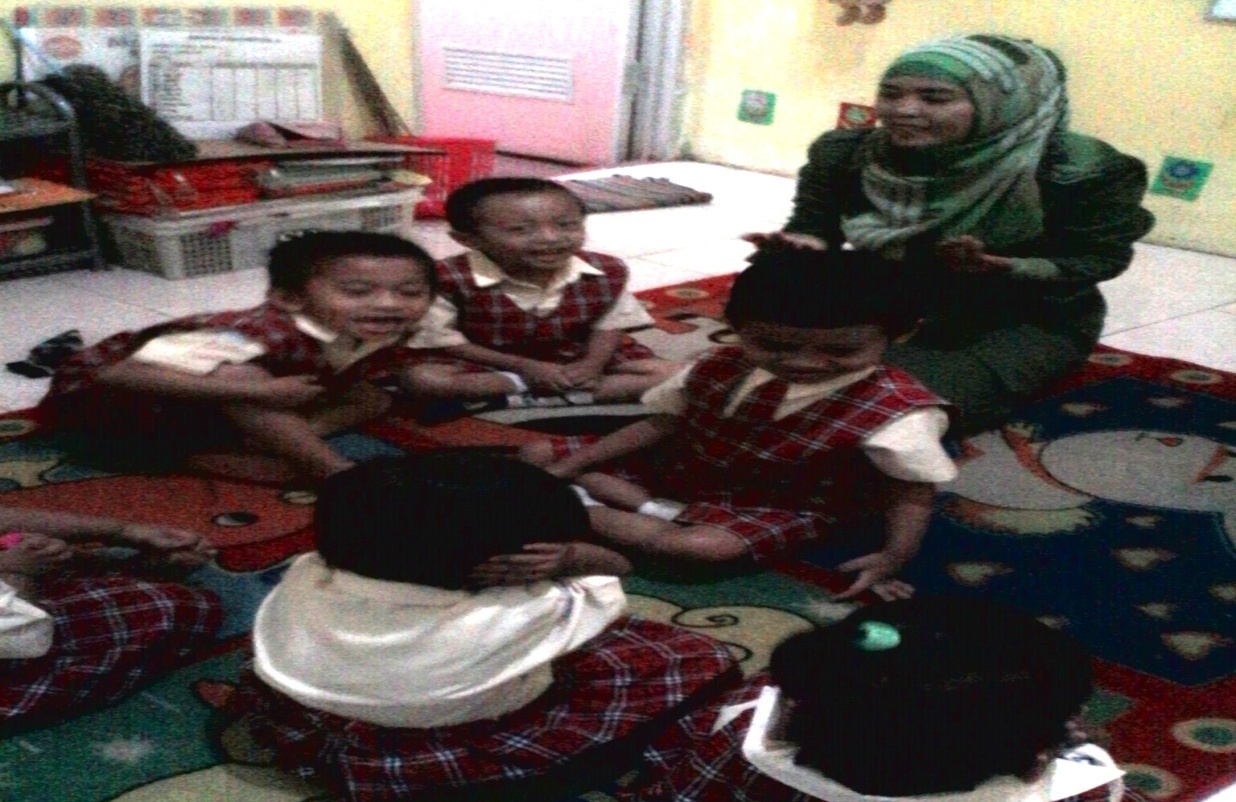 Berdoa sebelum belajar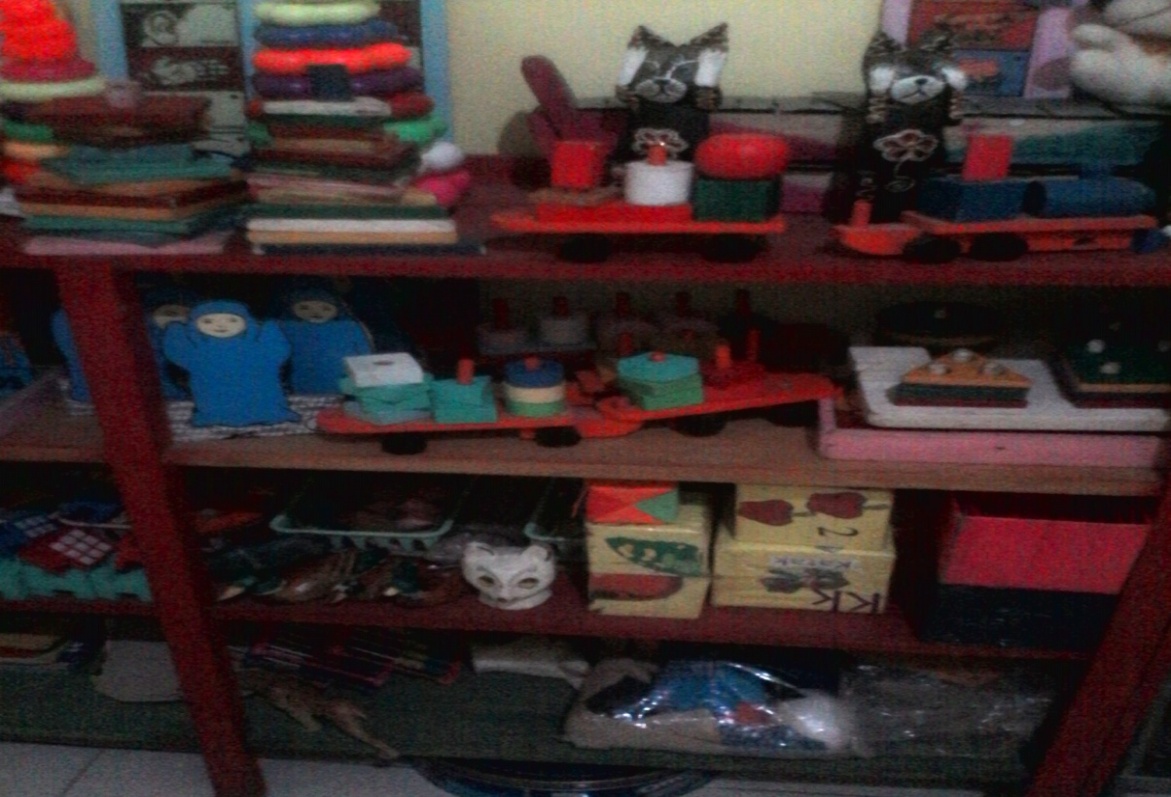 Macam-macam bentuk balok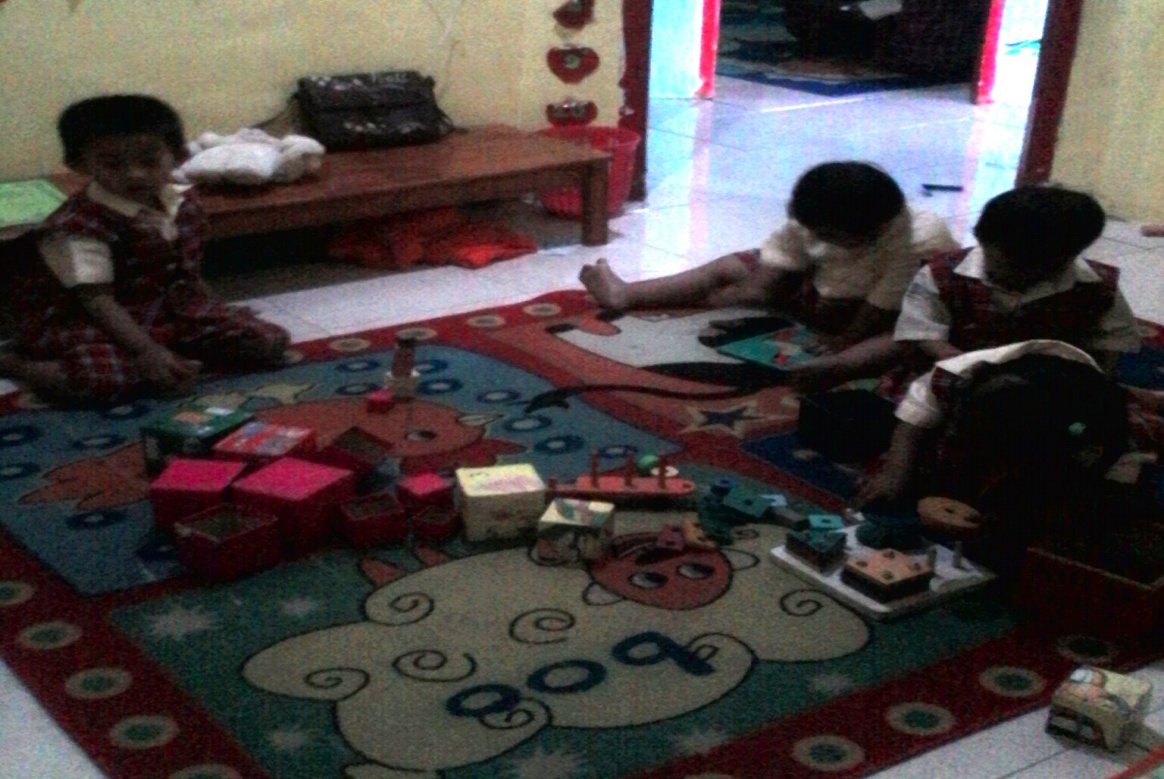 Anak didik menyediakan berbagai macam balok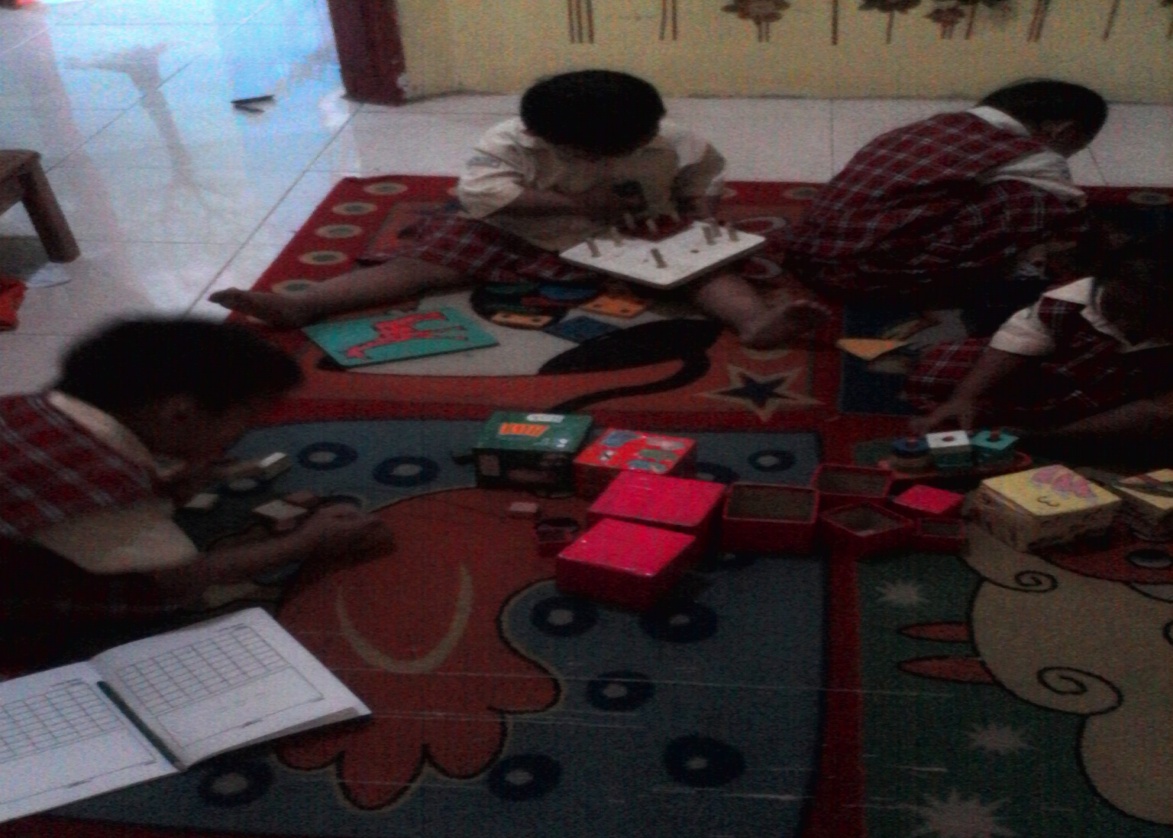 Anak didik mengenal bentuk balok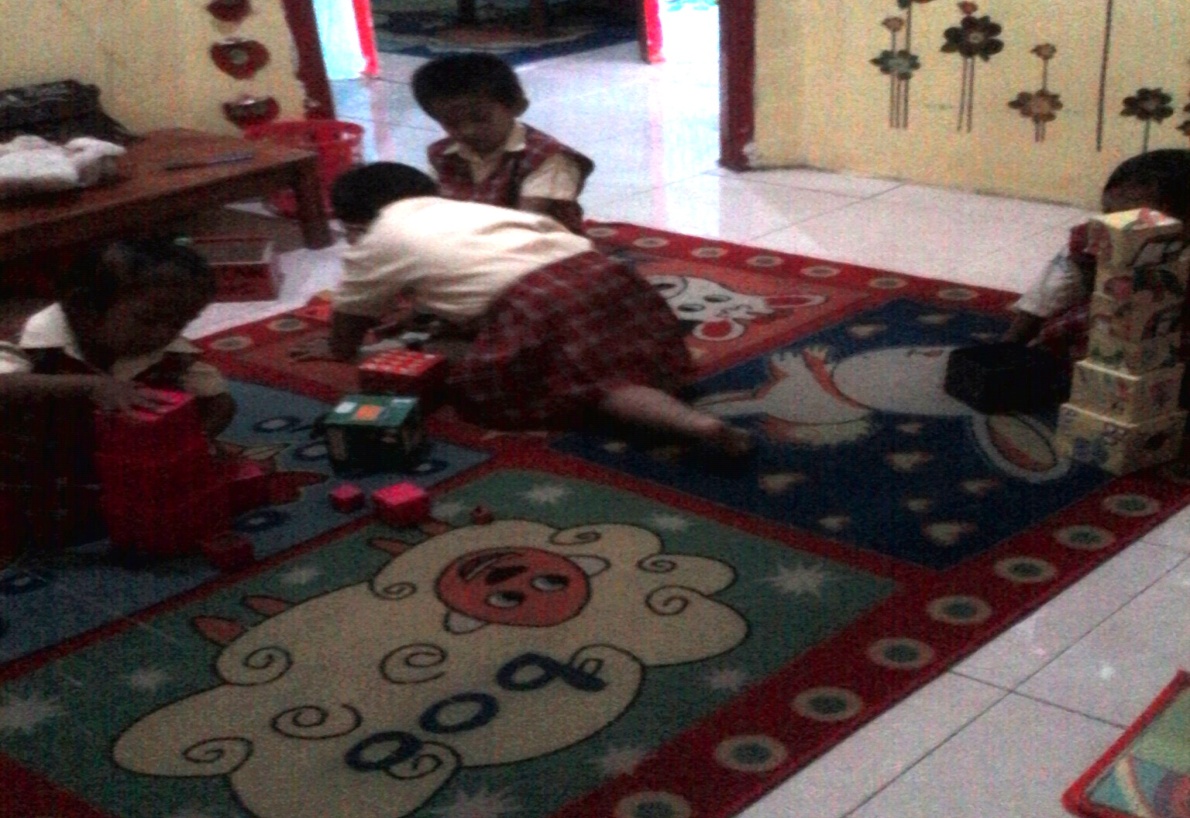 Anak didik menyusun balok